YC-MS01E-B SHARPMikrovlnná trouba s ručním ovládánímRychlé rozmrazení potravin.Ať už jde o rozmrazování, ohřívání nebo vaření, kouzelné slovo pro rychlé a jednoduché vaření je mikrovlnná trouba SHARP. Pracuje s vysokofrekvenčním elektromagnetickým vlněním, čímž oproti troubě šetří nejen čas, ale i energii. Váš spotřebič Sharp je zároveň prostorově úsporný, kompaktní a snadno se používá, takže je ideální pro každodenní použití.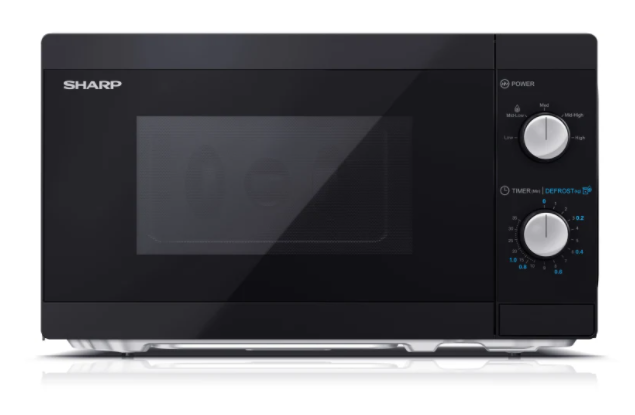 Kapacita: 20 litrůMikrovlnný výkon: 800WÚrovně mikrovlnného výkonu: 5Typ ovládání: ManuálníTyp dutiny: TočnaOsvětlení dutin: AnoSnadno se čistíBarva skříně: černáBarva dveří: černá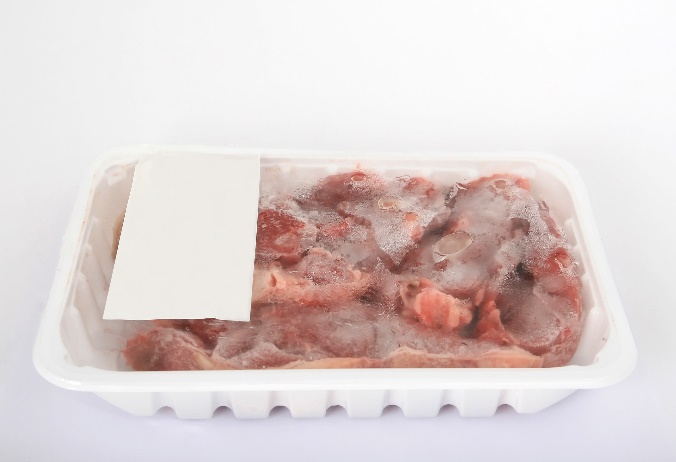 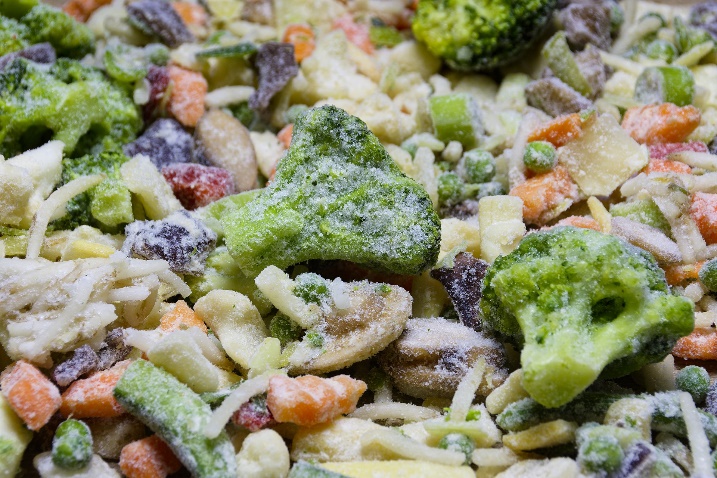 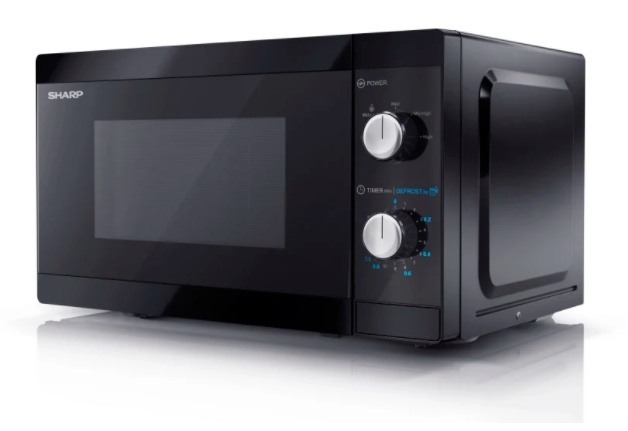 Požadavky na napájení AC 230V ~ 50HzSpotřeba energie 1270Spotřeba energie v režimu vypnuto < 0,5Certifikace bezpečnostního loga CE (EMC, LVD, RoHS, ErP),REACh/PAH/SCCPZástrčka CE ZástrčkaMikrovlnný výkon (W) 800Provoz AC Ano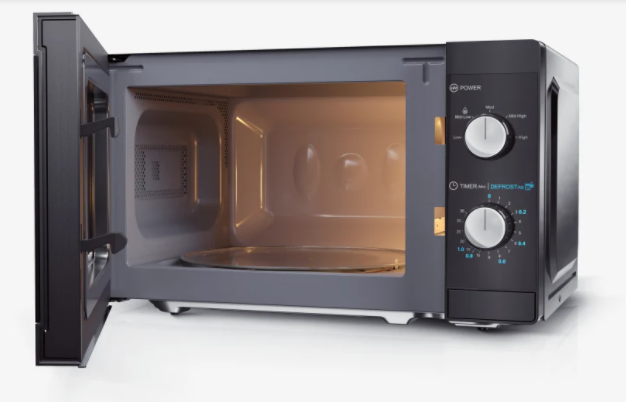 Materiál dutiny/Povrchová úprava ocel/šedý lakVelikost dutiny (Š x V x H v mm) 306 x 205 x 304Skleněný otočný talíř Velikost (ø mm) Průměr 255 mmMateriál přední části/povrchová úprava Plast a sklo/lakované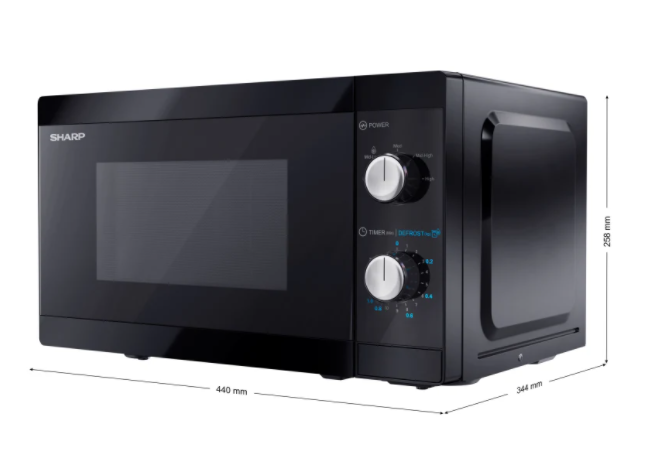 Barva přední části černá, černáZpůsob otevírání TlačítkoBarva pouzdra ČernáMateriál pouzdra Mikrovlnná ocelÚrovně mikrovlnného výkonu 5Osvětlení dutin AnoDélka síťového přívodu (mm) TBA